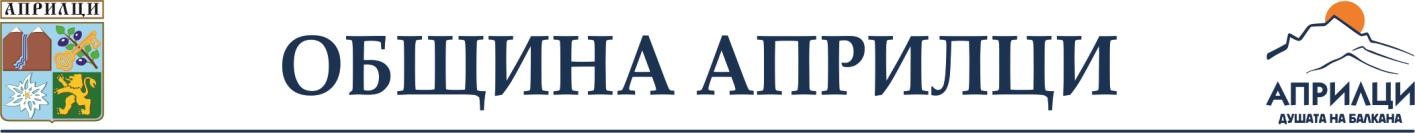 З А П О В Е Д№ 13615.04.2024 г.	На основание чл. 44, ал. 2 от Закона за местното самоуправление и местната администрация /ЗМСМА/, чл. 8, ал. 2 от Закона за прякото участие на гражданите в държавната власт и местното самоуправление и чл. 41, ал. 3 от Изборния кодексО П Р Е Д Е Л Я М:Местата за обявяване на избирателните списъци за произвеждане на изборите за членове на Европейския парламент от Република България и за народни представители на 9 юни 2024 г., както следва:	Настоящата заповед да бъде публикувана на информационния сайт на Община Априлци, да бъде обявена на информационното табло на входа на общинска администрация и да бъде връчена на ТЗ на ГД „ГРАО”, РИК и Областен управител.	Контрол по изпълнение на заповедта възлагам на Секретаря на Община Априлци.Инж. ТИХОМИР КУКЕНСКИКмет на Община Априлци	                   Секция №Място на гласуванеМясто на обявяване001Гр. Априлци, кв. Център, пл. „Априлско въстание” № 5 – Народно Читалище „Светлина”Гр. Априлци, кв. Център, ул. „Васил Левски” № 109 – фоайе в сградата на Община Априлци002Гр. Априлци, кв. Острец, ул. „Цанко Дюстабанов” № 12 – Народно Читалище „Бъдеще”Гр. Априлци, кв. Острец, ул. „Цанко Дюстабанов” № 12 – витрина на клуб в Читалище „Бъдеще”003Гр. Априлци, кв. Видима, ул. „Ботев връх” № 49 – Народно Читалище „Просвета”Гр. Априлци, кв. Видима, ул. „Ботев връх” № 49 – фоайе на читалище „Просвета”004Гр. Априлци, кв. Зла река, пл. „Марин Сяров” № 1 – Народно Читалище „Петър Берон”Гр. Априлци, кв. Зла река, - фоайе на читалище – „Петър Берон” 005с. Скандалото, ул. „Главна” № 33 – бивш хранителен магазинс. Скандалото, ул. „Главна” № 36 - кметство 006с. Велчево, ул. „ Христо Ботев” № 59 – Народно Читалище „Кирил и Методий”с. Велчево, ул. „Христо Ботев” № 59 – фоайе на читалище „Кирил и Методий”007с. Драшкова поляна, ул. „Христо Ботев” № 75 - Кметствос. Драшкова поляна, ул. „Христо Ботев” № 75 – кметство                                гр. Априлци, обл. Ловеч, ул. „Васил Левски” № 109, тел.06958/22-22, факс 06958/22-85                                                            e-mail: info@obshtina-apriltsi.com